…………………………………………………………. LİSESİ COĞRAFYA 9 DERS PLANIBÖLÜM I…………………………..                                                                                                                                                           ……………………….            Coğrafya   Öğretmeni                                                                                                                                                                                        Okul Müdürü   Dersin adıCoğrafya 9TARİH10-14/10/2022Sınıf9SÜRE40 + 40 dkÖğrenme alanıA) Doğal SistemlerA) Doğal SistemlerA) Doğal SistemlerKonuDünya’nın Günlük (Eksen) Hareketi ve Sonuçları, Dünya’nın Yıllık (Yörünge) Hareketi ve SonuçlarıDünya’nın Günlük (Eksen) Hareketi ve Sonuçları, Dünya’nın Yıllık (Yörünge) Hareketi ve SonuçlarıDünya’nın Günlük (Eksen) Hareketi ve Sonuçları, Dünya’nın Yıllık (Yörünge) Hareketi ve SonuçlarıBÖLÜM IIHedef ve Davranışlar                                   Kazanımlar9.1.4. Dünya’nın şekli ve hareketlerinin etkilerini değerlendirir.9.1.4. Dünya’nın şekli ve hareketlerinin etkilerini değerlendirir.9.1.4. Dünya’nın şekli ve hareketlerinin etkilerini değerlendirir.Coğrafi BecerilerDeğişim ve sürekliliği algılama, Zamanı algılamaDeğişim ve sürekliliği algılama, Zamanı algılamaDeğişim ve sürekliliği algılama, Zamanı algılamaGüvenlik Önlemleri (Varsa):---------Öğretme-Öğrenme-Yöntem ve TeknikleriDünya’nın günlük hareketi ve sonuçları verilir. Animasyon ve videolarla konu desteklenir.Dünya’nın yörüngesinin elips şeklinde olmasının sonuçları ve eksen eğikliği konularına değinilir.  Dünya’nın yıllık hareketi ve sonuçları verilir. Video ve animasyonlarla konu desteklenir.Dünya’nın günlük hareketi ve sonuçları verilir. Animasyon ve videolarla konu desteklenir.Dünya’nın yörüngesinin elips şeklinde olmasının sonuçları ve eksen eğikliği konularına değinilir.  Dünya’nın yıllık hareketi ve sonuçları verilir. Video ve animasyonlarla konu desteklenir.Dünya’nın günlük hareketi ve sonuçları verilir. Animasyon ve videolarla konu desteklenir.Dünya’nın yörüngesinin elips şeklinde olmasının sonuçları ve eksen eğikliği konularına değinilir.  Dünya’nın yıllık hareketi ve sonuçları verilir. Video ve animasyonlarla konu desteklenir.Kullanılan Eğitim Teknolojileri-Araç, Gereçler ve Kaynakça* Öğretmen* ÖğrenciDüz anlatım, soru-cevap, proje, problem çözme, örnek olay, beyin fırtınası, kavram haritası // Ders kitabı, harita, yazı tahtası, etkileşimli tahta, slayt, internet, fotoğraf, video, belgeselDüz anlatım, soru-cevap, proje, problem çözme, örnek olay, beyin fırtınası, kavram haritası // Ders kitabı, harita, yazı tahtası, etkileşimli tahta, slayt, internet, fotoğraf, video, belgeselDüz anlatım, soru-cevap, proje, problem çözme, örnek olay, beyin fırtınası, kavram haritası // Ders kitabı, harita, yazı tahtası, etkileşimli tahta, slayt, internet, fotoğraf, video, belgeselÖğretme-Öğrenme EtkinlikleriDÜNYA’NIN HAREKETLERİ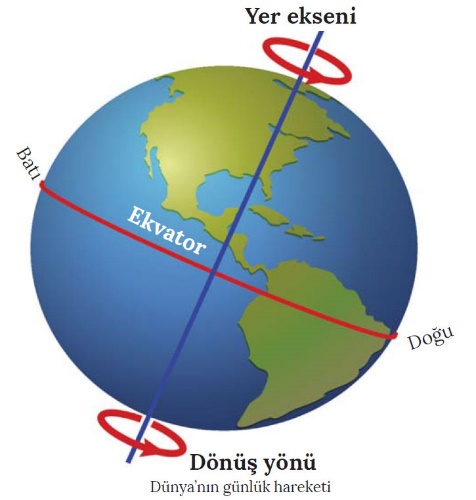 Dünya’nın coğrafi olaylar ve canlılar üzerinde etkili olan başlıca iki hareketi vardır:1. Dünya’nın günlük hareketi (Kendi ekseni etrafındaki hareketi)2. Dünya’nın yıllık hareketi (Güneş etrafındaki hareketi ya da yörünge hareketi)1. Dünya’nın Günlük (Eksen) HareketiDünya, kuzey ve güney kutup noktalarından geçtiği varsayılan yer ekseni etrafında batıdan doğuya doğru döner. Dünya’nın bir tam dönüşü 24 saat sürer. Bu süreye bir gün adı verilir.Dünya’nın ekseni etrafındaki dönüşüne bağlı olarak iki türlü hız ortaya çıkar. Dünya’nın günlük hareketi esnasında birim zamanda aldığı yola çizgisel (dönüş) hız denir. Çizgisel hız Ekvator’dan kutuplara doğru azalır. Dünya’nın günlük hareketi esnasında birim zamanda oluşturduğu açıya da açısal hız denir. Dünya 24 saatte 360° döndüğünden üzerindeki tüm noktaların açısal hızları eşittir.Dünya günlük hareketini batıdan doğuya doğru yapar. Bu yönlü hareketin sonuçları şunlardır:• Doğuda yerel saat ileride, batıda ise geridedir.• Güneş doğuda erken doğar, erken batar; batıda ise geç doğar, geç batar.• Sürekli rüzgârlar Kuzey Yarım Küre’de sağa, Güney Yarım Küre’de ise sola sapar.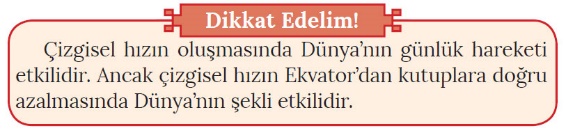 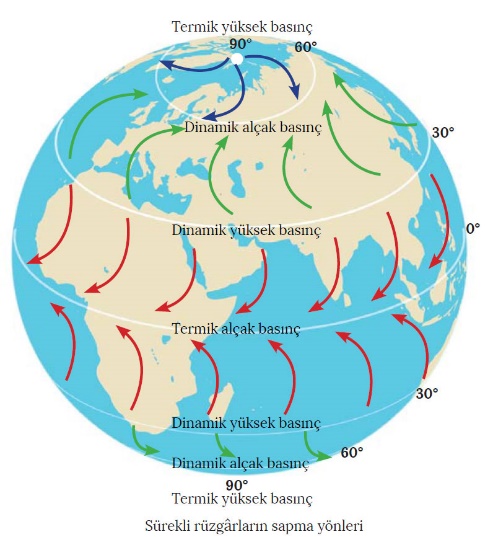 Dünya’nın günlük hareketinin sonuçları• Gece-gündüz birbirini izler.• Günlük sıcaklık farkları oluşur. Bunun sonucunda mekanik çözülme (fiziksel parçalanma) ve günlük basınç farkları meydana gelir. Günlük basınç farklarına bağlı olarak da meltem rüzgârları oluşur.• Gün içinde Güneş ışınlarının geliş açısına göre cisimlerin gölge boyu değişir.• Doğudaki yerler Güneş’i batıdaki yerlerden önce görür. Bunun sonucunda yerel saat farkları oluşur.• Merkezkaç kuvveti oluşur. Buna bağlı olarak da sürekli rüzgârların ve okyanus akıntılarının yönlerinde sapmalar görülür. Ayrıca okyanuslarda halkalar oluşur.• 30° kuzey ve güney enlemlerinde dinamik yüksek basınç, 60° kuzey ve güney enlemlerinde ise dinamik alçak basınç alanları oluşur.• Yön kavramı oluşur.2. Dünya’nın Yıllık (Yörünge) HareketiDünya, Güneş çevresindeki hareketini elips şeklinde bir yörüngede 365 gün 6 saatte tamamlar. Bu harekete takvim yılı veya güneş yılı denir. Yörüngenin bulunduğu düzleme de ekliptik veya yörünge düzlemi denir.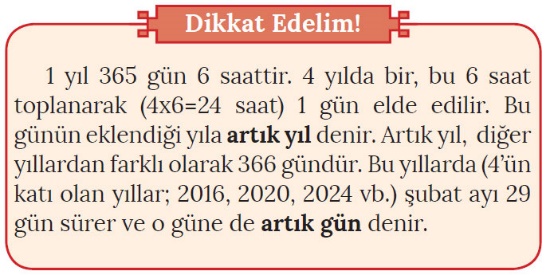 Yörüngenin elips şeklinde olmasının sonuçları• Dünya, 3 Ocak’ta (günberi veya perihel) Güneş’e en yakın konumda; 4 Temmuz’da da (günöte veya aphel) en uzak konumdadır. Bu durum, Dünya ile Güneş arasındaki çekim kuvvetini etkiler.• Dünya’nın yörüngesindeki hızı değişir. Hız, 3 Ocak’a yakın tarihlerde artarken 4 Temmuz’a yakın tarihlerde ise azalır.• Şubat ayı 28 gün sürer.• Eylül ekinoksu 2 gün gecikmeyle 23 Eylül’de gerçekleşir.• Yarım kürelerde mevsim süreleri farklı olur (Kuzey Yarım Küre’de yaz mevsimi daha uzun yaşanır).NOT: Dünya’nın Güneş’e belli tarihlerde yakınlaşıp uzaklaşması sıcaklıkları belirgin olarak etkilemez. Mevsimlik sıcaklık farkını etkileyen temel faktör Güneş ışınlarının yere düşme açısıdır.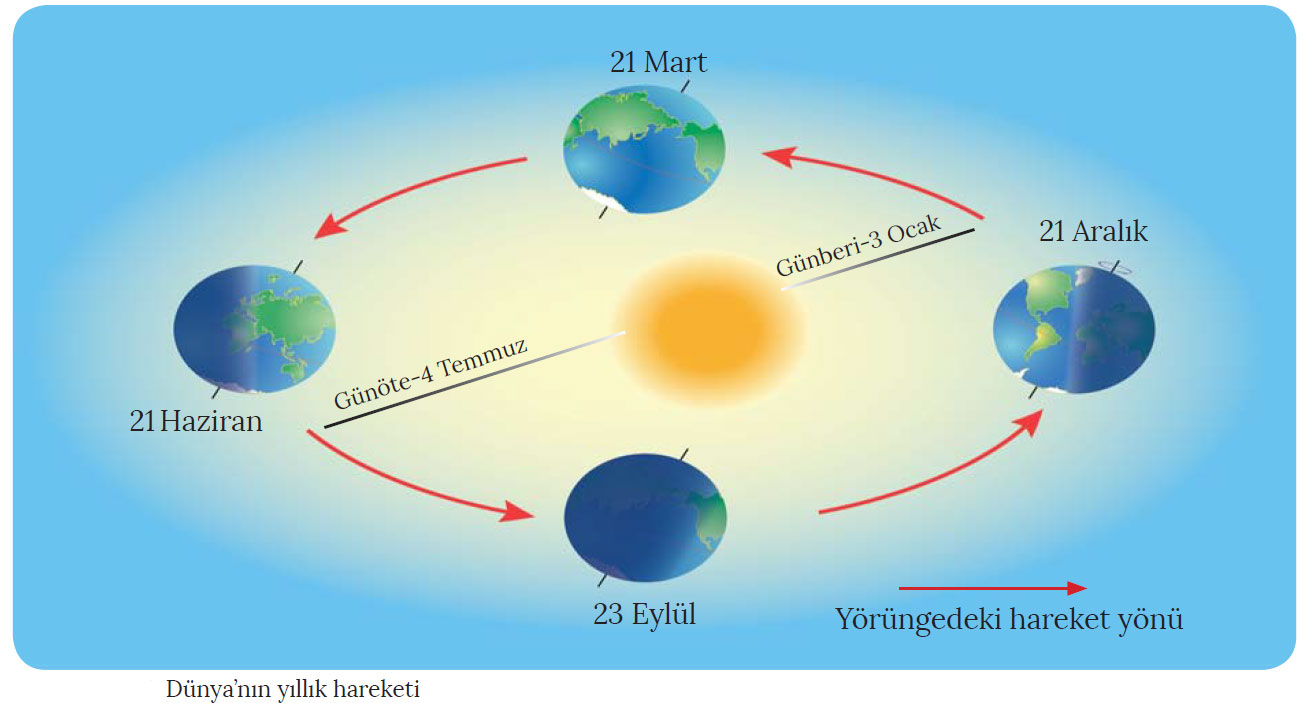 Dünya’nın yıllık hareketi ve eksen eğikliğinin sonuçları• Güneş ışınlarının bir noktaya düşme açısı yıl içinde değişir.• Sıcaklık değerleri yıl içinde değişir.• Cisimlerin gölge boyları yıl içinde değişir.• Aydınlanma çemberi yıl içinde kutup daireleri ile kutup noktaları arasında yer değiştirir.• Matematiksel (meteorolojik) mevsimler oluşur.• Aynı anda farklı yarım kürelerde farklı mevsimler yaşanır.• Yıl boyunca öğle vakti Güneş’in ufuk düzlemi üzerindeki yükseltisi değişir.• Güneşin doğuş ve batış saati ile doğduğu ve battığı yer yıl içinde değişir.• Muson rüzgârları oluşur.• Gece-gündüz süreleri yıl içinde değişir.• Güneş ışınlarının atmosferdeki tutulma oranı yıl içinde değişir.• Matematik iklim kuşakları oluşur.NOT: Dünya’nın yarısının aydınlık iken diğer yarısının karanlık olması Dünya’nın şeklinin, gece-gündüzün birbirini izlemesi Dünya’nın günlük hareketinin, gece-gündüz sürelerinin yıl içinde değişmesi de yıllık hareketin ve eksen eğikliğinin bir sonucudur.Öğretme-Öğrenme EtkinlikleriDÜNYA’NIN HAREKETLERİDünya’nın coğrafi olaylar ve canlılar üzerinde etkili olan başlıca iki hareketi vardır:1. Dünya’nın günlük hareketi (Kendi ekseni etrafındaki hareketi)2. Dünya’nın yıllık hareketi (Güneş etrafındaki hareketi ya da yörünge hareketi)1. Dünya’nın Günlük (Eksen) HareketiDünya, kuzey ve güney kutup noktalarından geçtiği varsayılan yer ekseni etrafında batıdan doğuya doğru döner. Dünya’nın bir tam dönüşü 24 saat sürer. Bu süreye bir gün adı verilir.Dünya’nın ekseni etrafındaki dönüşüne bağlı olarak iki türlü hız ortaya çıkar. Dünya’nın günlük hareketi esnasında birim zamanda aldığı yola çizgisel (dönüş) hız denir. Çizgisel hız Ekvator’dan kutuplara doğru azalır. Dünya’nın günlük hareketi esnasında birim zamanda oluşturduğu açıya da açısal hız denir. Dünya 24 saatte 360° döndüğünden üzerindeki tüm noktaların açısal hızları eşittir.Dünya günlük hareketini batıdan doğuya doğru yapar. Bu yönlü hareketin sonuçları şunlardır:• Doğuda yerel saat ileride, batıda ise geridedir.• Güneş doğuda erken doğar, erken batar; batıda ise geç doğar, geç batar.• Sürekli rüzgârlar Kuzey Yarım Küre’de sağa, Güney Yarım Küre’de ise sola sapar.Dünya’nın günlük hareketinin sonuçları• Gece-gündüz birbirini izler.• Günlük sıcaklık farkları oluşur. Bunun sonucunda mekanik çözülme (fiziksel parçalanma) ve günlük basınç farkları meydana gelir. Günlük basınç farklarına bağlı olarak da meltem rüzgârları oluşur.• Gün içinde Güneş ışınlarının geliş açısına göre cisimlerin gölge boyu değişir.• Doğudaki yerler Güneş’i batıdaki yerlerden önce görür. Bunun sonucunda yerel saat farkları oluşur.• Merkezkaç kuvveti oluşur. Buna bağlı olarak da sürekli rüzgârların ve okyanus akıntılarının yönlerinde sapmalar görülür. Ayrıca okyanuslarda halkalar oluşur.• 30° kuzey ve güney enlemlerinde dinamik yüksek basınç, 60° kuzey ve güney enlemlerinde ise dinamik alçak basınç alanları oluşur.• Yön kavramı oluşur.2. Dünya’nın Yıllık (Yörünge) HareketiDünya, Güneş çevresindeki hareketini elips şeklinde bir yörüngede 365 gün 6 saatte tamamlar. Bu harekete takvim yılı veya güneş yılı denir. Yörüngenin bulunduğu düzleme de ekliptik veya yörünge düzlemi denir.Yörüngenin elips şeklinde olmasının sonuçları• Dünya, 3 Ocak’ta (günberi veya perihel) Güneş’e en yakın konumda; 4 Temmuz’da da (günöte veya aphel) en uzak konumdadır. Bu durum, Dünya ile Güneş arasındaki çekim kuvvetini etkiler.• Dünya’nın yörüngesindeki hızı değişir. Hız, 3 Ocak’a yakın tarihlerde artarken 4 Temmuz’a yakın tarihlerde ise azalır.• Şubat ayı 28 gün sürer.• Eylül ekinoksu 2 gün gecikmeyle 23 Eylül’de gerçekleşir.• Yarım kürelerde mevsim süreleri farklı olur (Kuzey Yarım Küre’de yaz mevsimi daha uzun yaşanır).NOT: Dünya’nın Güneş’e belli tarihlerde yakınlaşıp uzaklaşması sıcaklıkları belirgin olarak etkilemez. Mevsimlik sıcaklık farkını etkileyen temel faktör Güneş ışınlarının yere düşme açısıdır.Dünya’nın yıllık hareketi ve eksen eğikliğinin sonuçları• Güneş ışınlarının bir noktaya düşme açısı yıl içinde değişir.• Sıcaklık değerleri yıl içinde değişir.• Cisimlerin gölge boyları yıl içinde değişir.• Aydınlanma çemberi yıl içinde kutup daireleri ile kutup noktaları arasında yer değiştirir.• Matematiksel (meteorolojik) mevsimler oluşur.• Aynı anda farklı yarım kürelerde farklı mevsimler yaşanır.• Yıl boyunca öğle vakti Güneş’in ufuk düzlemi üzerindeki yükseltisi değişir.• Güneşin doğuş ve batış saati ile doğduğu ve battığı yer yıl içinde değişir.• Muson rüzgârları oluşur.• Gece-gündüz süreleri yıl içinde değişir.• Güneş ışınlarının atmosferdeki tutulma oranı yıl içinde değişir.• Matematik iklim kuşakları oluşur.NOT: Dünya’nın yarısının aydınlık iken diğer yarısının karanlık olması Dünya’nın şeklinin, gece-gündüzün birbirini izlemesi Dünya’nın günlük hareketinin, gece-gündüz sürelerinin yıl içinde değişmesi de yıllık hareketin ve eksen eğikliğinin bir sonucudur.Öğretme-Öğrenme EtkinlikleriDÜNYA’NIN HAREKETLERİDünya’nın coğrafi olaylar ve canlılar üzerinde etkili olan başlıca iki hareketi vardır:1. Dünya’nın günlük hareketi (Kendi ekseni etrafındaki hareketi)2. Dünya’nın yıllık hareketi (Güneş etrafındaki hareketi ya da yörünge hareketi)1. Dünya’nın Günlük (Eksen) HareketiDünya, kuzey ve güney kutup noktalarından geçtiği varsayılan yer ekseni etrafında batıdan doğuya doğru döner. Dünya’nın bir tam dönüşü 24 saat sürer. Bu süreye bir gün adı verilir.Dünya’nın ekseni etrafındaki dönüşüne bağlı olarak iki türlü hız ortaya çıkar. Dünya’nın günlük hareketi esnasında birim zamanda aldığı yola çizgisel (dönüş) hız denir. Çizgisel hız Ekvator’dan kutuplara doğru azalır. Dünya’nın günlük hareketi esnasında birim zamanda oluşturduğu açıya da açısal hız denir. Dünya 24 saatte 360° döndüğünden üzerindeki tüm noktaların açısal hızları eşittir.Dünya günlük hareketini batıdan doğuya doğru yapar. Bu yönlü hareketin sonuçları şunlardır:• Doğuda yerel saat ileride, batıda ise geridedir.• Güneş doğuda erken doğar, erken batar; batıda ise geç doğar, geç batar.• Sürekli rüzgârlar Kuzey Yarım Küre’de sağa, Güney Yarım Küre’de ise sola sapar.Dünya’nın günlük hareketinin sonuçları• Gece-gündüz birbirini izler.• Günlük sıcaklık farkları oluşur. Bunun sonucunda mekanik çözülme (fiziksel parçalanma) ve günlük basınç farkları meydana gelir. Günlük basınç farklarına bağlı olarak da meltem rüzgârları oluşur.• Gün içinde Güneş ışınlarının geliş açısına göre cisimlerin gölge boyu değişir.• Doğudaki yerler Güneş’i batıdaki yerlerden önce görür. Bunun sonucunda yerel saat farkları oluşur.• Merkezkaç kuvveti oluşur. Buna bağlı olarak da sürekli rüzgârların ve okyanus akıntılarının yönlerinde sapmalar görülür. Ayrıca okyanuslarda halkalar oluşur.• 30° kuzey ve güney enlemlerinde dinamik yüksek basınç, 60° kuzey ve güney enlemlerinde ise dinamik alçak basınç alanları oluşur.• Yön kavramı oluşur.2. Dünya’nın Yıllık (Yörünge) HareketiDünya, Güneş çevresindeki hareketini elips şeklinde bir yörüngede 365 gün 6 saatte tamamlar. Bu harekete takvim yılı veya güneş yılı denir. Yörüngenin bulunduğu düzleme de ekliptik veya yörünge düzlemi denir.Yörüngenin elips şeklinde olmasının sonuçları• Dünya, 3 Ocak’ta (günberi veya perihel) Güneş’e en yakın konumda; 4 Temmuz’da da (günöte veya aphel) en uzak konumdadır. Bu durum, Dünya ile Güneş arasındaki çekim kuvvetini etkiler.• Dünya’nın yörüngesindeki hızı değişir. Hız, 3 Ocak’a yakın tarihlerde artarken 4 Temmuz’a yakın tarihlerde ise azalır.• Şubat ayı 28 gün sürer.• Eylül ekinoksu 2 gün gecikmeyle 23 Eylül’de gerçekleşir.• Yarım kürelerde mevsim süreleri farklı olur (Kuzey Yarım Küre’de yaz mevsimi daha uzun yaşanır).NOT: Dünya’nın Güneş’e belli tarihlerde yakınlaşıp uzaklaşması sıcaklıkları belirgin olarak etkilemez. Mevsimlik sıcaklık farkını etkileyen temel faktör Güneş ışınlarının yere düşme açısıdır.Dünya’nın yıllık hareketi ve eksen eğikliğinin sonuçları• Güneş ışınlarının bir noktaya düşme açısı yıl içinde değişir.• Sıcaklık değerleri yıl içinde değişir.• Cisimlerin gölge boyları yıl içinde değişir.• Aydınlanma çemberi yıl içinde kutup daireleri ile kutup noktaları arasında yer değiştirir.• Matematiksel (meteorolojik) mevsimler oluşur.• Aynı anda farklı yarım kürelerde farklı mevsimler yaşanır.• Yıl boyunca öğle vakti Güneş’in ufuk düzlemi üzerindeki yükseltisi değişir.• Güneşin doğuş ve batış saati ile doğduğu ve battığı yer yıl içinde değişir.• Muson rüzgârları oluşur.• Gece-gündüz süreleri yıl içinde değişir.• Güneş ışınlarının atmosferdeki tutulma oranı yıl içinde değişir.• Matematik iklim kuşakları oluşur.NOT: Dünya’nın yarısının aydınlık iken diğer yarısının karanlık olması Dünya’nın şeklinin, gece-gündüzün birbirini izlemesi Dünya’nın günlük hareketinin, gece-gündüz sürelerinin yıl içinde değişmesi de yıllık hareketin ve eksen eğikliğinin bir sonucudur.Öğretme-Öğrenme EtkinlikleriDÜNYA’NIN HAREKETLERİDünya’nın coğrafi olaylar ve canlılar üzerinde etkili olan başlıca iki hareketi vardır:1. Dünya’nın günlük hareketi (Kendi ekseni etrafındaki hareketi)2. Dünya’nın yıllık hareketi (Güneş etrafındaki hareketi ya da yörünge hareketi)1. Dünya’nın Günlük (Eksen) HareketiDünya, kuzey ve güney kutup noktalarından geçtiği varsayılan yer ekseni etrafında batıdan doğuya doğru döner. Dünya’nın bir tam dönüşü 24 saat sürer. Bu süreye bir gün adı verilir.Dünya’nın ekseni etrafındaki dönüşüne bağlı olarak iki türlü hız ortaya çıkar. Dünya’nın günlük hareketi esnasında birim zamanda aldığı yola çizgisel (dönüş) hız denir. Çizgisel hız Ekvator’dan kutuplara doğru azalır. Dünya’nın günlük hareketi esnasında birim zamanda oluşturduğu açıya da açısal hız denir. Dünya 24 saatte 360° döndüğünden üzerindeki tüm noktaların açısal hızları eşittir.Dünya günlük hareketini batıdan doğuya doğru yapar. Bu yönlü hareketin sonuçları şunlardır:• Doğuda yerel saat ileride, batıda ise geridedir.• Güneş doğuda erken doğar, erken batar; batıda ise geç doğar, geç batar.• Sürekli rüzgârlar Kuzey Yarım Küre’de sağa, Güney Yarım Küre’de ise sola sapar.Dünya’nın günlük hareketinin sonuçları• Gece-gündüz birbirini izler.• Günlük sıcaklık farkları oluşur. Bunun sonucunda mekanik çözülme (fiziksel parçalanma) ve günlük basınç farkları meydana gelir. Günlük basınç farklarına bağlı olarak da meltem rüzgârları oluşur.• Gün içinde Güneş ışınlarının geliş açısına göre cisimlerin gölge boyu değişir.• Doğudaki yerler Güneş’i batıdaki yerlerden önce görür. Bunun sonucunda yerel saat farkları oluşur.• Merkezkaç kuvveti oluşur. Buna bağlı olarak da sürekli rüzgârların ve okyanus akıntılarının yönlerinde sapmalar görülür. Ayrıca okyanuslarda halkalar oluşur.• 30° kuzey ve güney enlemlerinde dinamik yüksek basınç, 60° kuzey ve güney enlemlerinde ise dinamik alçak basınç alanları oluşur.• Yön kavramı oluşur.2. Dünya’nın Yıllık (Yörünge) HareketiDünya, Güneş çevresindeki hareketini elips şeklinde bir yörüngede 365 gün 6 saatte tamamlar. Bu harekete takvim yılı veya güneş yılı denir. Yörüngenin bulunduğu düzleme de ekliptik veya yörünge düzlemi denir.Yörüngenin elips şeklinde olmasının sonuçları• Dünya, 3 Ocak’ta (günberi veya perihel) Güneş’e en yakın konumda; 4 Temmuz’da da (günöte veya aphel) en uzak konumdadır. Bu durum, Dünya ile Güneş arasındaki çekim kuvvetini etkiler.• Dünya’nın yörüngesindeki hızı değişir. Hız, 3 Ocak’a yakın tarihlerde artarken 4 Temmuz’a yakın tarihlerde ise azalır.• Şubat ayı 28 gün sürer.• Eylül ekinoksu 2 gün gecikmeyle 23 Eylül’de gerçekleşir.• Yarım kürelerde mevsim süreleri farklı olur (Kuzey Yarım Küre’de yaz mevsimi daha uzun yaşanır).NOT: Dünya’nın Güneş’e belli tarihlerde yakınlaşıp uzaklaşması sıcaklıkları belirgin olarak etkilemez. Mevsimlik sıcaklık farkını etkileyen temel faktör Güneş ışınlarının yere düşme açısıdır.Dünya’nın yıllık hareketi ve eksen eğikliğinin sonuçları• Güneş ışınlarının bir noktaya düşme açısı yıl içinde değişir.• Sıcaklık değerleri yıl içinde değişir.• Cisimlerin gölge boyları yıl içinde değişir.• Aydınlanma çemberi yıl içinde kutup daireleri ile kutup noktaları arasında yer değiştirir.• Matematiksel (meteorolojik) mevsimler oluşur.• Aynı anda farklı yarım kürelerde farklı mevsimler yaşanır.• Yıl boyunca öğle vakti Güneş’in ufuk düzlemi üzerindeki yükseltisi değişir.• Güneşin doğuş ve batış saati ile doğduğu ve battığı yer yıl içinde değişir.• Muson rüzgârları oluşur.• Gece-gündüz süreleri yıl içinde değişir.• Güneş ışınlarının atmosferdeki tutulma oranı yıl içinde değişir.• Matematik iklim kuşakları oluşur.NOT: Dünya’nın yarısının aydınlık iken diğer yarısının karanlık olması Dünya’nın şeklinin, gece-gündüzün birbirini izlemesi Dünya’nın günlük hareketinin, gece-gündüz sürelerinin yıl içinde değişmesi de yıllık hareketin ve eksen eğikliğinin bir sonucudur.        Ölçme-Değerlendirme•  Bireysel öğrenme etkinliklerine yönelik Ölçme Değerlendirme•  Grupla öğrenme etkinliklerine yönelik Ölçme Değerlendirme•  Öğrenme güçlüğü olan öğrenciler ve ileri düzeyde öğrenme hızında olan öğrenciler için ek Ölçme-Değerlendirme etkinlikleriDünya’nın kendi ekseni etrafında dönmemesi yaşamımızı nasıl etkilerdi?Sıcaklık neden gün boyunca değişmektedir? Gece ve gündüz süresi neden yıl boyunca eşit değildir? Sürekli rüzgârlar ve okyanus akıntılarının yönlerinde niçin sapmalar gerçekleşir?5.   Aşağıdakilerden hangisi, Dünya'nın yıllık hareketine bağlı olarak değişmez?       A) Gece ve gündüz süreleri       B) Güneş'in doğuş ve batış yönleri       C) Güneş'in doğuş ve batış saatleri       D) Sıcaklık ortalaması       E) Yerel saat  Dünya’nın kendi ekseni etrafında dönmemesi yaşamımızı nasıl etkilerdi?Sıcaklık neden gün boyunca değişmektedir? Gece ve gündüz süresi neden yıl boyunca eşit değildir? Sürekli rüzgârlar ve okyanus akıntılarının yönlerinde niçin sapmalar gerçekleşir?5.   Aşağıdakilerden hangisi, Dünya'nın yıllık hareketine bağlı olarak değişmez?       A) Gece ve gündüz süreleri       B) Güneş'in doğuş ve batış yönleri       C) Güneş'in doğuş ve batış saatleri       D) Sıcaklık ortalaması       E) Yerel saat  Dünya’nın kendi ekseni etrafında dönmemesi yaşamımızı nasıl etkilerdi?Sıcaklık neden gün boyunca değişmektedir? Gece ve gündüz süresi neden yıl boyunca eşit değildir? Sürekli rüzgârlar ve okyanus akıntılarının yönlerinde niçin sapmalar gerçekleşir?5.   Aşağıdakilerden hangisi, Dünya'nın yıllık hareketine bağlı olarak değişmez?       A) Gece ve gündüz süreleri       B) Güneş'in doğuş ve batış yönleri       C) Güneş'in doğuş ve batış saatleri       D) Sıcaklık ortalaması       E) Yerel saat  Dersin Diğer Derslerle İlişkisiBÖLÜM IVPlanın Uygulanmasına İlişkin AçıklamalarKonu ……….. ders saatinde işlenmiş, gerekli değerlendirmeler  yapılarak amacına ulaşmıştır. Aksayan yönler:…………………………………………………………………………………Konu ……….. ders saatinde işlenmiş, gerekli değerlendirmeler  yapılarak amacına ulaşmıştır. Aksayan yönler:…………………………………………………………………………………Konu ……….. ders saatinde işlenmiş, gerekli değerlendirmeler  yapılarak amacına ulaşmıştır. Aksayan yönler:…………………………………………………………………………………